Dorchester County 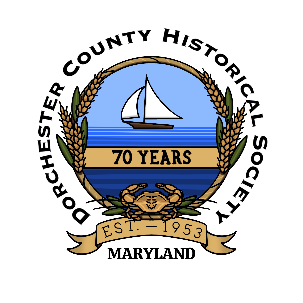 Historical Society2024 Member & Sponsor Form1003 Greenway Drive         Cambridge, Maryland  21613410.228.7953   dchs@verizon.netToday’s Date:________________________Name____________________________________________________________________________Mailing Address________________________________________________________________________________________________________________________________________________________Phone Number_____________________________ Email__________________________________________Email my newsletter  			_______Contact me about volunteeringMembership Level:						Sponsor Level:_____Student 		$5				____Corporate	$150		_____Individual		$35				____Non-Profit	$50_____Family			$60				____Government	$50_____Benefactor – NARM $100**You May Now Join & Renew Your Single or Family Membership Online!www.dorchesterhistory.com**Called the North American Reciprocal Museum, this association gains you access to over 1,000 museums and institutions across North America.https://narmassociation.org/Ask us more about our sponsorship levels!